Bericht der Kinderfeuerwehr 2022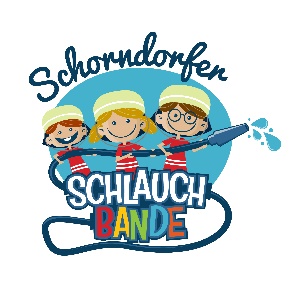 26.03.2022		Gruppenstunde			Übung für Kinderfeuerwehr-Olympiade			14 Kinder nehmen teil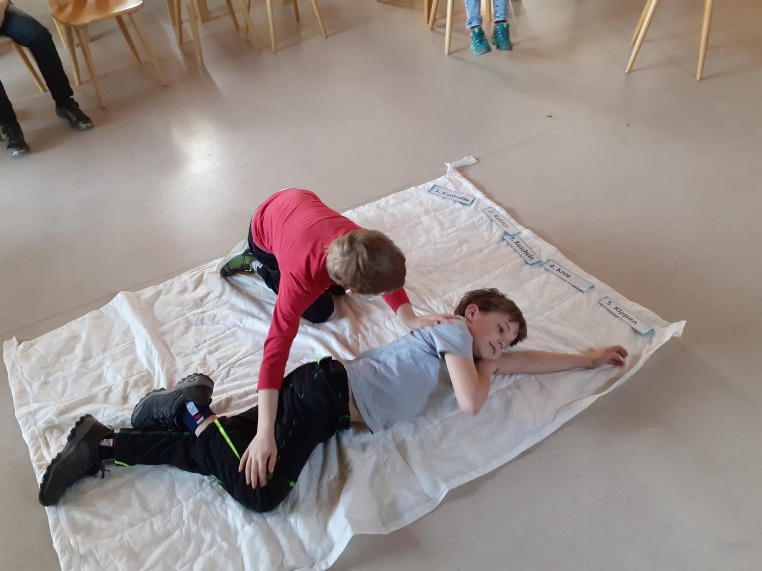 16.04.2022		Gruppenstunde			Übung für Kinderfeuerwehrolympiadeneue Warnwesten, Osternestsuche			22 Kinder nehmen teil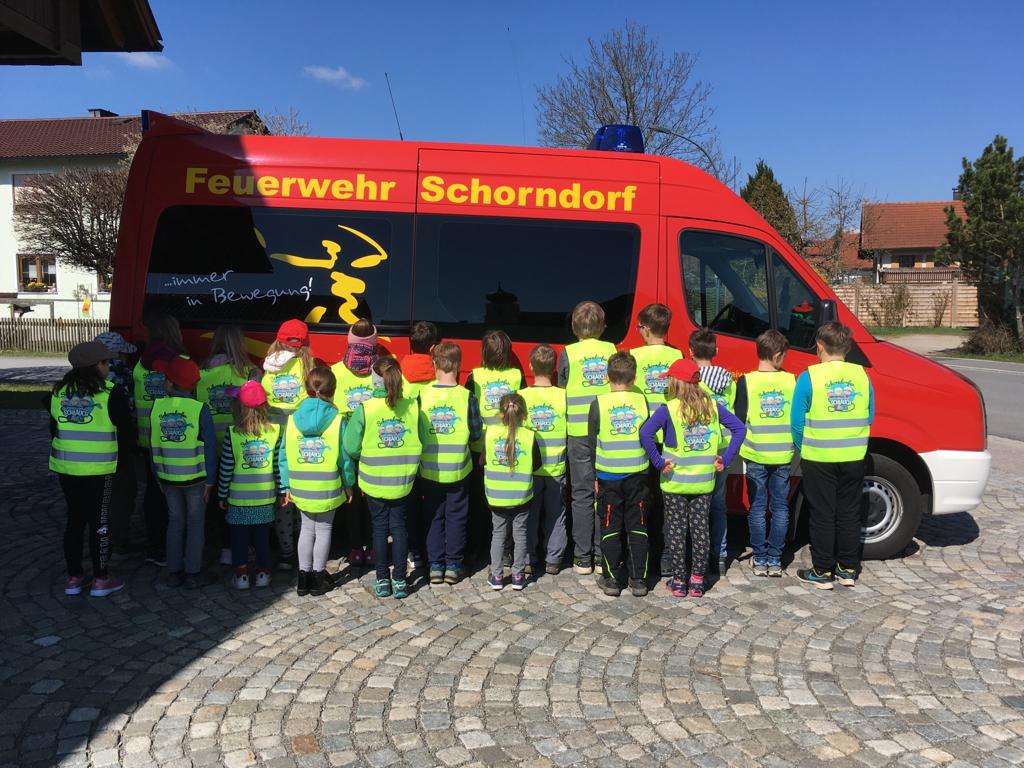 21.05.2022	Gruppenstunde	Übung für Kinderfeuerwehrolympiade	15 Kinder nehmen teil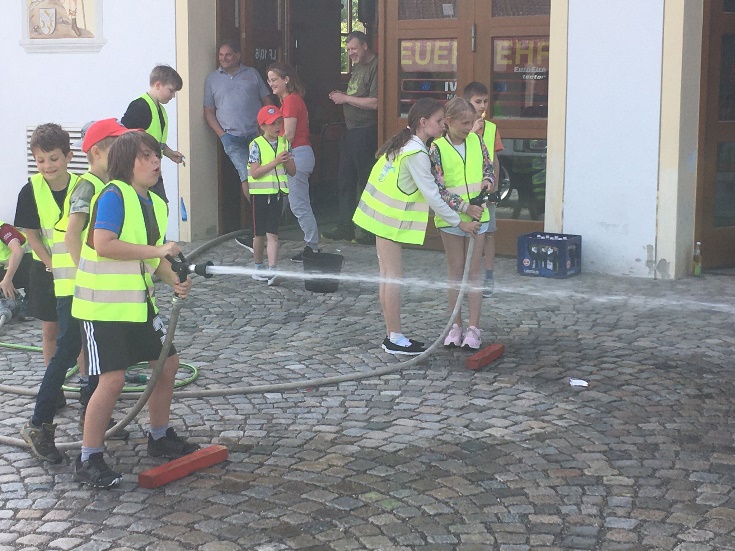 11.06.2022	Gruppenstunde	Übung für Kinderfeuerwehrolympiade	15 Kinder nehmen teil19.06.2022	Kinderfeuerwehrolympiade in Arrach	22 Kinder nehmen teil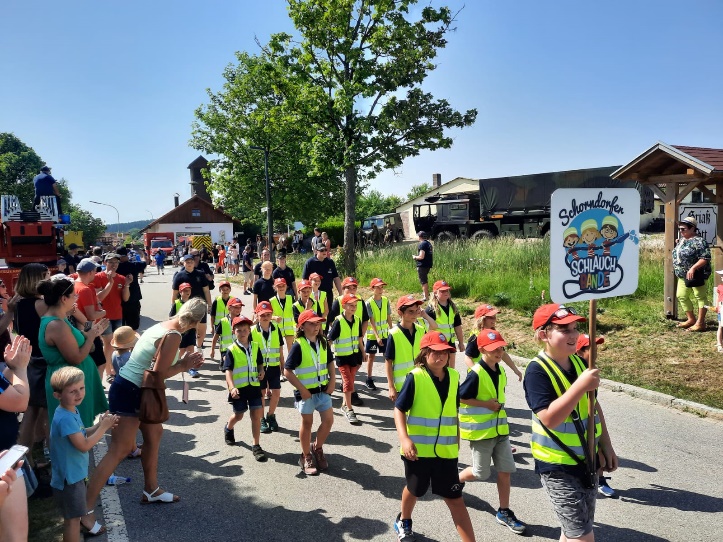 29.10.2022	Gruppenstunde für die neuen Kinder	Kennenlernen, Erkundung FFW Haus, Löschübung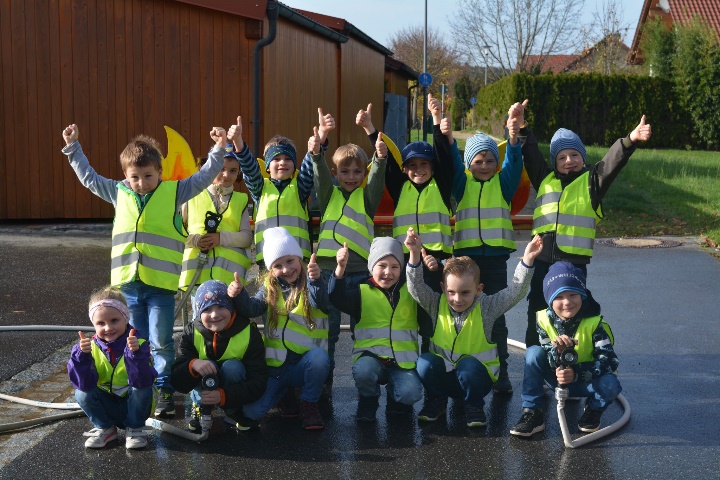 29.10.2022	Gruppenstunde	Erste-Hilfe-Kurs mit Rupert Fichtl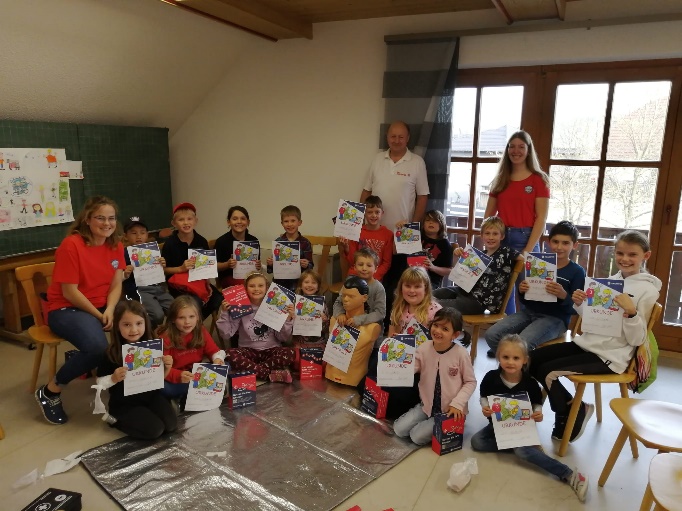 13.11.2022	Martinszug mit Bewirtung beim FFW Haus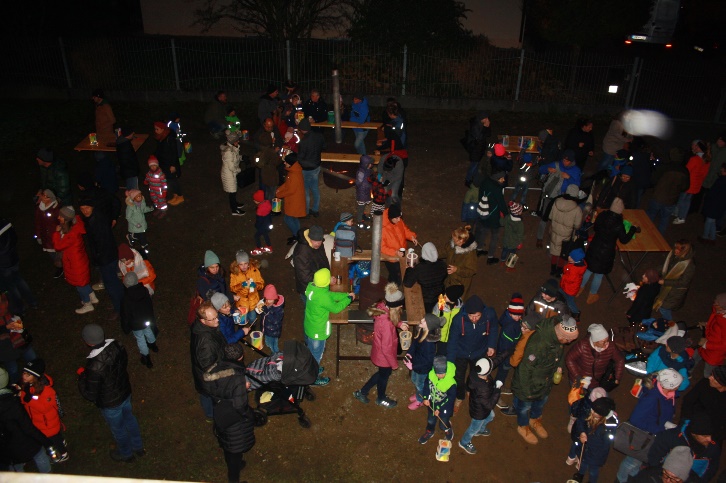 Weihnachten	Christbaumkugeln mit dem Schlauchbande-Logo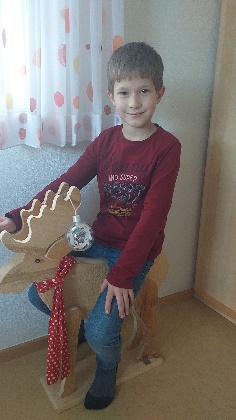 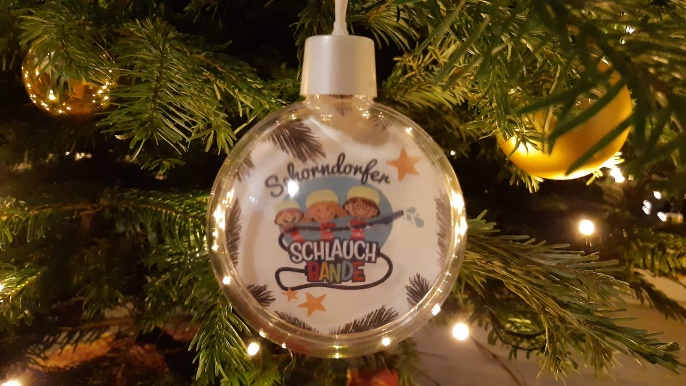 Mitgliederstand 31.12.2022: 42 Kinder